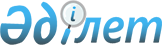 О признании утратившими силу некоторых постановлений акиматаПостановление акимата Костанайской области от 29 января 2020 года № 36. Зарегистрировано Департаментом юстиции Костанайской области 4 февраля 2020 года № 8946
      В соответствии с Законом Республики Казахстан от 6 апреля 2016 года "О правовых актах", Законом Республики Казахстан от 25 ноября 2019 года "О внесении изменений и дополнений в некоторые законодательные акты Республики Казахстан по вопросам оказания государственных услуг" акимат Костанайской области ПОСТАНОВЛЯЕТ:
      1. Признать утратившими силу некоторые постановления акимата Костанайской области согласно приложению к настоящему постановлению.
      2. Государственному учреждению "Управление образования акимата Костанайской области" в установленном законодательством Республики Казахстан порядке обеспечить:
      1) государственную регистрацию настоящего постановления в территориальном органе юстиции;
      2) размещение настоящего постановления на интернет-ресурсе акимата Костанайской области после его официального опубликования.
      3. Контроль за исполнением настоящего постановления возложить на курирующего заместителя акима Костанайской области.
      4. Настоящее постановление вводится в действие по истечении десяти календарных дней после дня его первого официального опубликования. Перечень утративших силу некоторых постановлений акимата Костанайской области
      1. Постановление акимата Костанайской области "Об утверждении регламентов государственных услуг" от 25 июня 2015 года № 277 (опубликовано 14 августа 2015 года в информационно-правовой системе "Әділет", зарегистрировано в Реестре государственной регистрации нормативных правовых актов под № 5780).
      2. Постановление акимата Костанайской области "О внесении изменений в постановление акимата от 25 июня 2015 года № 277 "Об утверждении регламентов государственных услуг" от 21 июня 2016 года № 288 (опубликовано 5 августа 2016 года в информационно-правовой системе "Әділет", зарегистрировано в Реестре государственной регистрации нормативных правовых актов под № 6561).
      3. Постановление акимата Костанайской области "О внесении изменений в постановление акимата от 25 июня 2015 года № 277 "Об утверждении регламентов государственных услуг" от 24 декабря 2018 года № 563 (опубликовано 9 января 2019 года в Эталонном контрольном банке нормативных правовых актов Республики Казахстан, зарегистрировано в Реестре государственной регистрации нормативных правовых актов под № 8218).
      4. Постановление акимата Костанайской области "Об утверждении регламентов государственных услуг" от 2 сентября 2015 года № 371 (опубликовано 21 октября 2015 года в газете "Қостанай таңы", зарегистрировано в Реестре государственной регистрации нормативных правовых актов под № 5919).
      5. Постановление акимата Костанайской области "О внесении изменений в постановление акимата от 2 сентября 2015 года № 371 "Об утверждении регламентов государственных услуг" от 21 июня 2016 года № 290 (опубликовано 28 июля 2016 года в информационно-правовой системе "Әділет", зарегистрировано в Реестре государственной регистрации нормативных правовых актов под № 6552).
      6. Постановление акимата Костанайской области "О внесении изменений в постановление акимата от 2 сентября 2015 года № 371 "Об утверждении регламентов государственных услуг" от 22 февраля 2017 года № 87 (опубликовано 4 апреля 2017 года в Эталонном контрольном банке нормативных правовых актов Республики Казахстан, зарегистрировано в Реестре государственной регистрации нормативных правовых актов под № 6940).
      7. Постановление акимата Костанайской области "О внесении изменений в постановление акимата от 2 сентября 2015 года № 371 "Об утверждении регламентов государственных услуг" от 24 декабря 2018 года № 565 (опубликовано 4 января 2019 года в Эталонном контрольном банке нормативных правовых актов Республики Казахстан, зарегистрировано в Реестре государственной регистрации нормативных правовых актов под № 8225).
      8. Постановление акимата Костанайской области "Об утверждении регламентов государственных услуг" от 9 октября 2015 года № 428 (опубликовано 24 ноября 2015 года в информационно-правовой системе "Әділет", зарегистрировано в Реестре государственной регистрации нормативных правовых актов под № 5977).
      9. Постановление акимата Костанайской области "О внесении изменений в постановление акимата от 9 октября 2015 года № 428 "Об утверждении регламентов государственных услуг" от 21 июня 2016 года № 289 (опубликовано 4 августа 2016 года в информационно-правовой системе "Әділет", зарегистрировано в Реестре государственной регистрации нормативных правовых актов под № 6557).
      10. Постановление акимата Костанайской области "О внесении изменений в постановление акимата от 9 октября 2015 года № 428 "Об утверждении регламентов государственных услуг" от 22 мая 2019 года № 212 (опубликовано 25 мая 2019 года в Эталонном контрольном банке нормативных правовых актов Республики Казахстан, зарегистрировано в Реестре государственной регистрации нормативных правовых актов под № 8470).
      11. Постановление акимата Костанайской области "Об утверждении регламентов государственных услуг, оказываемых в сфере семьи и детей" от 21 июня 2016 года № 284 (опубликовано 26 июля 2016 года в информационно-правовой системе "Әділет", зарегистрировано в Реестре государственной регистрации нормативных правовых актов под № 6546).
      12. Постановление акимата Костанайской области "О внесении дополнения в постановление акимата от 21 июня 2016 года № 284 "Об утверждении регламентов государственных услуг, оказываемых в сфере семьи и детей" от 7 сентября 2017 года № 439 (опубликовано 9 октября 2017 года в Эталонном контрольном банке нормативных правовых актов Республики Казахстан, зарегистрировано в Реестре государственной регистрации нормативных правовых актов под № 7225).
      13. Постановление акимата Костанайской области "О внесении изменений и дополнения в постановление акимата от 21 июня 2016 года № 284 "Об утверждении регламентов государственных услуг, оказываемых в сфере семьи и детей" от 27 июня 2018 года № 300 (опубликовано 27 июля 2018 года в Эталонном контрольном банке нормативных правовых актов Республики Казахстан, зарегистрировано в Реестре государственной регистрации нормативных правовых актов под № 7970).
      14. Постановление акимата Костанайской области "О внесении изменений в некоторые постановления акимата об утверждении регламентов государственных услуг в сфере образования" от 21 декабря 2018 года № 557 (опубликовано 26 декабря 2018 года в Эталонном контрольном банке нормативных правовых актов Республики Казахстан, зарегистрировано в Реестре государственной регистрации нормативных правовых актов под № 8179).
      15. Постановление акимата Костанайской области "О внесении изменений и дополнения в постановление акимата от 21 июня 2016 года № 284 "Об утверждении регламентов государственных услуг, оказываемых в сфере семьи и детей" от 26 июля 2019 года № 302 (опубликовано 19 августа 2019 года в Эталонном контрольном банке нормативных правовых актов Республики Казахстан, зарегистрировано в Реестре государственной регистрации нормативных правовых актов под № 8618).
      16. Постановление акимата Костанайской области "Об утверждении регламентов государственных услуг, оказываемых в сфере среднего образования" от 21 июня 2016 года № 285 (опубликовано 4 августа 2016 года в информационно-правовой системе "Әділет", зарегистрировано в Реестре государственной регистрации нормативных правовых актов под № 6555).
      17. Постановление акимата Костанайской области "О внесении изменений в постановление акимата от 21 июня 2016 года № 285 "Об утверждении регламентов государственных услуг, оказываемых в сфере среднего образования" от 4 июля 2018 года № 313 (опубликовано 7 августа 2018 года в Эталонном контрольном банке нормативных правовых актов Республики Казахстан, зарегистрировано в Реестре государственной регистрации нормативных правовых актов под № 7982).
      18. Постановление акимата Костанайской области "Об утверждении регламентов государственных услуг, оказываемых в сфере технического и профессионального образования" от 21 июня 2016 года № 286 (опубликовано 4 августа 2016 года в информационно-правовой системе "Әділет", зарегистрировано в Реестре государственной регистрации нормативных правовых актов под № 6556).
      19. Постановление акимата Костанайской области "О внесении изменений в постановление акимата от 21 июня 2016 года № 286 "Об утверждении регламентов государственных услуг, оказываемых в сфере технического и профессионального образования" от 20 декабря 2016 года № 569 (опубликовано 31 января 2017 года в Эталонном контрольном банке нормативных правовых актов Республики Казахстан, зарегистрировано в Реестре государственной регистрации нормативных правовых актов под № 6811).
      20. Постановление акимата Костанайской области "О внесении изменений в постановление акимата от 21 июня 2016 года № 286 "Об утверждении регламентов государственных услуг, оказываемых в сфере технического и профессионального образования" от 20 мая 2019 года № 209 (опубликовано 28 мая 2019 года в Эталонном контрольном банке нормативных правовых актов Республики Казахстан, зарегистрировано в Реестре государственной регистрации нормативных правовых актов под № 8469).
      21. Постановление акимата Костанайской области "Об утверждении регламента государственной услуги "Прием документов для прохождения аттестации на присвоение (подтверждение) квалификационных категорий педагогическим работникам и приравненным к ним лицам организаций образования, реализующих программы дошкольного воспитания и обучения, начального, основного среднего, общего среднего, технического и профессионального, послесреднего образования" от 23 февраля 2016 года № 77 (опубликовано 11 апреля 2016 года в информационно-правовой системе "Әділет", зарегистрировано в Реестре государственной регистрации нормативных правовых актов под № 6234).
      22. Постановление акимата Костанайской области "О внесении изменения в постановление акимата от 23 февраля 2016 года № 77 "Об утверждении регламента государственной услуги "Прием документов для прохождения аттестации на присвоение (подтверждение) квалификационных категорий педагогическим работникам и приравненным к ним лицам организаций образования, реализующих программы дошкольного воспитания и обучения, начального, основного среднего, общего среднего, технического и профессионального, послесреднего образования" от 4 июля 2018 года № 314 (опубликовано 30 июля 2018 года в Эталонном контрольном банке нормативных правовых актов Республики Казахстан, зарегистрировано в Реестре государственной регистрации нормативных правовых актов под № 7981).
      23. Постановление акимата Костанайской области "Об утверждении регламентов государственных услуг, оказываемых в сфере технического и профессионального, послесреднего образования" от 23 февраля 2016 года № 78 (опубликовано 8 апреля 2016 года в информационно-правовой системе "Әділет", зарегистрировано в Реестре государственной регистрации нормативных правовых актов под № 6233).
      24. Постановление акимата Костанайской области "О внесении изменений в постановление акимата от 23 февраля 2016 года № 78 "Об утверждении регламентов государственных услуг, оказываемых в сфере технического и профессионального, послесреднего образования" от 21 июня 2016 года № 287 (опубликовано 30 июля 2016 года в газете "Костанайские новости", зарегистрировано в Реестре государственной регистрации нормативных правовых актов под № 6560).
      25. Постановление акимата Костанайской области "О внесении изменений в постановление акимата от 23 февраля 2016 года № 78 "Об утверждении регламентов государственных услуг, оказываемых в сфере технического и профессионального, послесреднего образования" от 21 мая 2018 года № 225 (опубликовано 11 июня 2018 года в Эталонном контрольном банке нормативных правовых актов Республики Казахстан, зарегистрировано в Реестре государственной регистрации нормативных правовых актов под № 7819).
      26. Постановление акимата Костанайской области "О внесении изменения в постановление акимата от 23 февраля 2016 года № 78 "Об утверждении регламентов государственных услуг, оказываемых в сфере технического и профессионального, послесреднего образования" от 30 ноября 2018 года № 530 (опубликовано 12 декабря 2018 года в Эталонном контрольном банке нормативных правовых актов Республики Казахстан, зарегистрировано в Реестре государственной регистрации нормативных правовых актов под № 8148).
      27. Постановление акимата Костанайской области "Об утверждении регламента государственной услуги "Выдача направления детям с ограниченными возможностями в специальные коррекционные и другие организации для получения медицинских, специальных образовательных и специальных социальных услуг" от 7 августа 2017 года № 390 (опубликовано 7 сентября 2017 года в Эталонном контрольном банке нормативных правовых актов Республики Казахстан, зарегистрировано в Реестре государственной регистрации нормативных правовых актов под № 7179).
      28. Постановление акимата Костанайской области "О внесении изменения в постановление акимата от 7 августа 2017 года № 390 "Об утверждении регламента государственной услуги "Выдача направления детям с ограниченными возможностями в специальные коррекционные и другие организации для получения медицинских, специальных образовательных и специальных социальных услуг" от 12 августа 2019 года № 338 (опубликовано 19 августа 2019 года в Эталонном контрольном банке нормативных правовых актов Республики Казахстан, зарегистрировано в Реестре государственной регистрации нормативных правовых актов под № 8619).
      29. Постановление акимата Костанайской области "Об утверждении регламента государственной услуги "Предоставление бесплатного питания отдельным категориям граждан, а также лицам, находящимся под опекой (попечительством) и патронатом, обучающимся и воспитанникам организаций технического и профессионального, послесреднего и высшего образования" от 20 ноября 2017 года № 579 (опубликовано 22 декабря 2017 года в Эталонном контрольном банке нормативных правовых актов Республики Казахстан, зарегистрировано в Реестре государственной регистрации нормативных правовых актов под № 7384).
      30. Постановление акимата Костанайской области "О внесении изменения в постановление акимата от 20 ноября 2017 года № 579 "Об утверждении регламента государственной услуги "Предоставление бесплатного питания отдельным категориям граждан, а также лицам, находящимся под опекой (попечительством) и патронатом, обучающимся и воспитанникам организаций технического и профессионального, послесреднего и высшего образования" от 29 августа 2018 года № 393 (опубликовано 8 октября 2018 года в Эталонном контрольном банке нормативных правовых актов Республики Казахстан, зарегистрировано в Реестре государственной регистрации нормативных правовых актов под № 8056).
      31. Постановление акимата Костанайской области "О внесении изменений и дополнения в постановление акимата от 20 ноября 2017 года № 579 "Об утверждении регламента государственной услуги "Предоставление бесплатного питания отдельным категориям граждан, а также лицам, находящимся под опекой (попечительством) и патронатом, обучающимся и воспитанникам организаций технического и профессионального, послесреднего и высшего образования" от 23 июля 2019 года № 298 (опубликовано 30 июля 2019 года в Эталонном контрольном банке нормативных правовых актов Республики Казахстан, зарегистрировано в Реестре государственной регистрации нормативных правовых актов под № 8598).
      32. Постановление акимата Костанайской области "Об утверждении регламента государственной услуги "Прием документов на конкурс по размещению государственного образовательного заказа на подготовку кадров с техническим, профессиональным и послесредним образованием" от 20 ноября 2017 года № 580 (опубликовано 22 декабря 2017 года в Эталонном контрольном банке нормативных правовых актов Республики Казахстан, зарегистрировано в Реестре государственной регистрации нормативных правовых актов под № 7377).
      33. Постановление акимата Костанайской области "О внесении изменения в постановление акимата от 20 ноября 2017 года № 580 "Об утверждении регламента государственной услуги "Прием документов на конкурс по размещению государственного образовательного заказа на подготовку кадров с техническим, профессиональным и послесредним образованием" от 11 февраля 2019 года № 55 (опубликовано 15 февраля 2019 года в Эталонном контрольном банке нормативных правовых актов Республики Казахстан, зарегистрировано в Реестре государственной регистрации нормативных правовых актов под № 8260).
					© 2012. РГП на ПХВ «Институт законодательства и правовой информации Республики Казахстан» Министерства юстиции Республики Казахстан
				
      Аким Костанайской области 

А. Мухамбетов
Приложение
к постановлению акимата
от 29 января 2020 года
№ 36